  Постановление администрацииСтарочукальского сельского поселения От 29.10.2019 № 52О внесении изменений в постановление администрации  Старочукальскогосельского поселения  Шемуршинского районаот  16 февраля 2009 г. №7 «Об утверждении Положения об оплате труда работников администрации  Старочукальского сельского поселения Шемуршинского района Чувашской Республики, замещающих  должности, не являющиеся должностями муниципальной службы» 	           В соответствии с постановлением  администрации Старочукальского сельского поселения Шемуршинского района Чувашской Республики от  07 октября 2019 года № 47 « О повышении оплаты труда работников муниципальных учреждений Старочукальского сельского поселения Шемуршинского района Чувашской Республики, финансируемых за счет средств бюджета Старочукальского сельского поселения Шемуршинского района Чувашской Республики» внести в постановление администрации  Старочукальского сельского поселения Шемуршинского района № 7 от  16 февраля 2009 года «Об утверждении Положения об оплате труда работников администрации  Старочукальского  сельского поселения Шемуршинского района Чувашской Республики, замещающих   должности, не являющиеся должностями муниципальной службы» (с  изменениями, внесенными постановлениями администрации от 15 ноября 2011года №48, от 29 декабря 2012г. № 47, от  06 августа 2013 года №  35, от  02 октября 2013 года № 41/1,29 декабря 2017 года №45) следующие изменения:Пункт 2 раздела II изложить в следующей редакции:2. Размер должностного оклада  работников устанавливается в  следующем размере2. Настоящее постановление  вступает в силу после его официального опубликования  и распространяется на правоотношения, возникшие с 01  октября 2019 года.Глава  Старочукальского сельскогопоселения Шемуршинского районаЧувашской Республики   		                                                                        М.А.Малеев.                 ПРОТОКОЛпубличных слушаний по проекту решения  Cобрания депутатов Старочукальского сельского поселения Шемуршинского района Чувашской Республики «О внесении изменений  в Устав  Старочукальского сельского поселения Шемуршинского района Чувашской Республики» д.Старые Чукалы				                       31 октября  2019  года.                                                                       здание администрации  Старочукальского          					                       сельского поселенияПредседатель:      Малеев М.А. – глава Старочукальского сельского поселения   			                 Шемуршинского района Чувашской Республики;Секретарь:     Кувайская Н.Н. –  ведущий специалист-эксперт администрации Старочукальского сельского поселения Шемуршинского района Чувашской Республики.Присутствуют: 43 человека Повестка дня:	1.Рассмотрение проекта решения  Собрания депутатов Старочукальского сельского поселения  Шемуршинского района Чувашской Республики «О внесении изменений  в Устав Старочукальского сельского поселения Шемуршинского района Чувашской Республики».СЛУШАЛИ:  Малеева Мирослава Антоновича -  председателя  Собрания депутатов Старочукальского сельского поселения,  который  в своем выступлении ознакомил присутствующих с проектом решения  Собрания депутатов Старочукальского сельского поселения Шемуршинского района Чувашской Республики «О внесении изменений в Устав Старочукальского сельского поселения Шемуршинского района Чувашской Республики», опубликованным в периодическом печатном издании «Вести Старочукальского сельского поселения» от   30 сентября  2019 года №  21.   ВЫСТУПИЛ:  Никитин Ю.А. депутат от избирательного округа №2 «Овражный» с предложением одобрить проект решения о внесении  изменений в Устав Старочукальского сельского поселения Шемуршинского района Чувашской Республики.РЕШИЛИ: Рекомендовать Собранию депутатов Старочукальского сельского поселения принять изменения в  Устав Старочукальского сельского поселения Шемуршинского района Чувашской Республики.Решение принято:  «за» - 43 ,      «против» - нет,         «воздержались» - нет.Председатель 							                М.А.Малеев. Секретарь								               Н.Н.Кувайская.Учредитель: администрация Старочукальского сельского поселения       Распространяется на территорииАдрес: 429185,Чувашская Республика, Шемуршинский район,                Старочукальского сельскогод.Старые Чукалы, ул.Комсомольская , д.79                                                   поселенияЭлектронная версия на сайте Старочукальского сельского поселения     БесплатноHffp://gov. сap. Ru/wain.asp.goyid=501                                                        Тираж - 5 экз  Главный редактор Н.Н.Кувайская                                                                           ВЕСТИ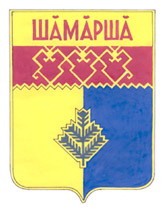     Старочукальского        сельского поселения  Газета органов местного самоуправления  Старочукальского сельского поселенияИздается с 2 апреля 2007 г.Наименование должностиДолжностной оклад (рублей в месяц)Инспектор  1314